NAME: AMAINO SAMUELDEPARTMENT: BIOMEDICAL ENGINEERINGMATRIC NO: 18/ENG08/026COURSE: BME316ANSWERS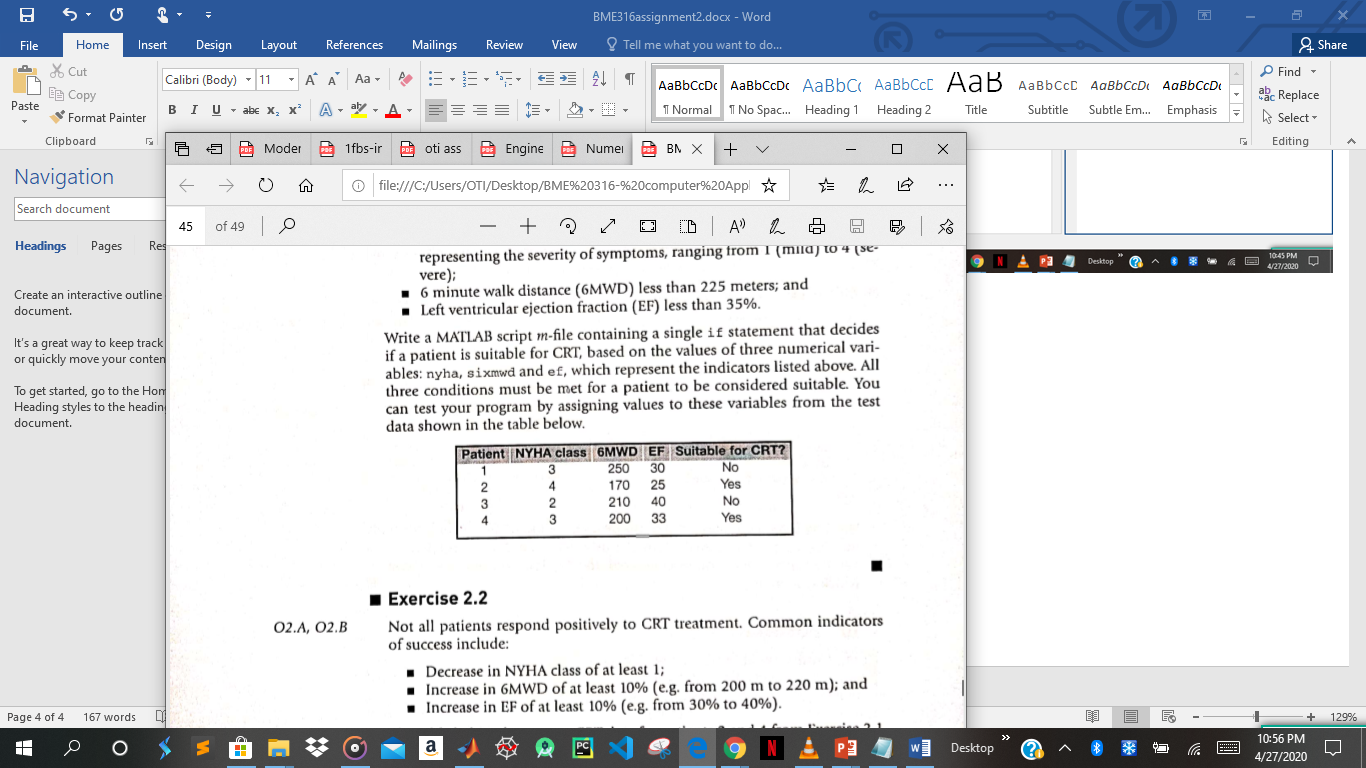 2.11a)%CRT qualification testcommandwindowclcclear allsyms nyha sixmd efa = CRTqualification(3, 250, 30)function [a]=CRTqualification(nyha, sixmwd,ef)if (nyha >=3 & nyha <= 4)& (sixmwd<225) & (ef < 35)    a = "yes"else    a = "no"endend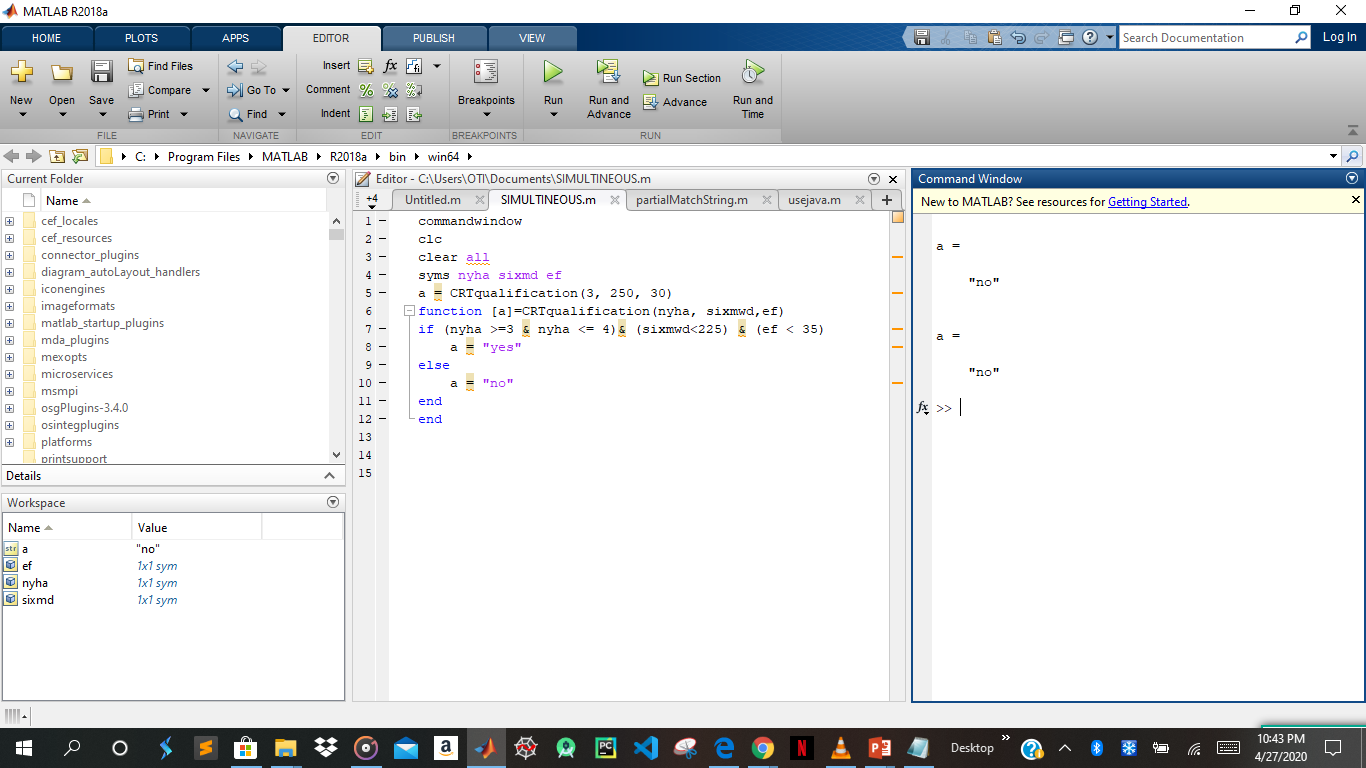 b) commandwindowclcclear allsyms nyha sixmd efa = CRTqualification(4, 170, 25)function [a]=CRTqualification(nyha, sixmwd,ef)if (nyha >=3 & nyha <= 4)& (sixmwd<225) & (ef < 35)    a = "yes"else    a = "no"endend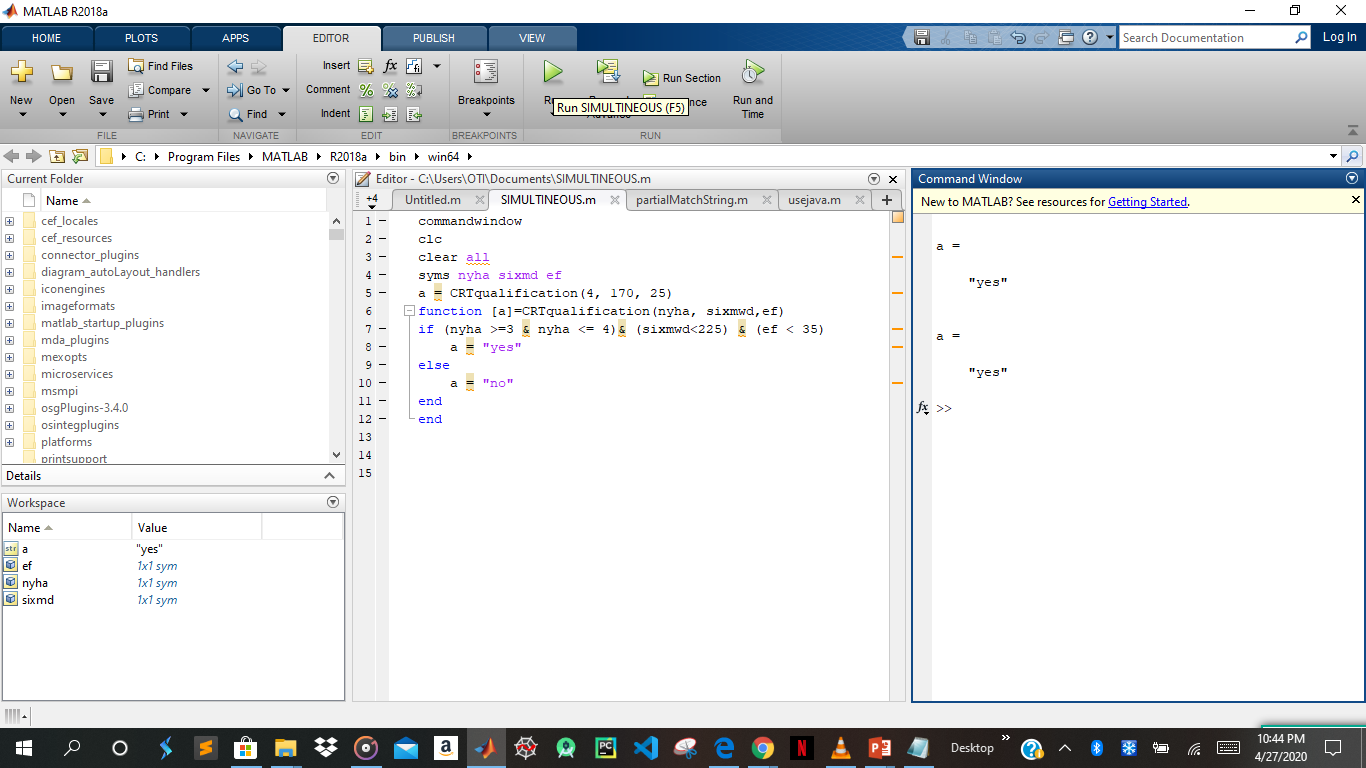 c)commandwindowclcclear allsyms nyha sixmd efa = CRTqualification(2, 210, 40)function [a]=CRTqualification(nyha, sixmwd,ef)if (nyha >=3 & nyha <= 4)& (sixmwd<225) & (ef < 35)    a = "yes"else    a = "no"endend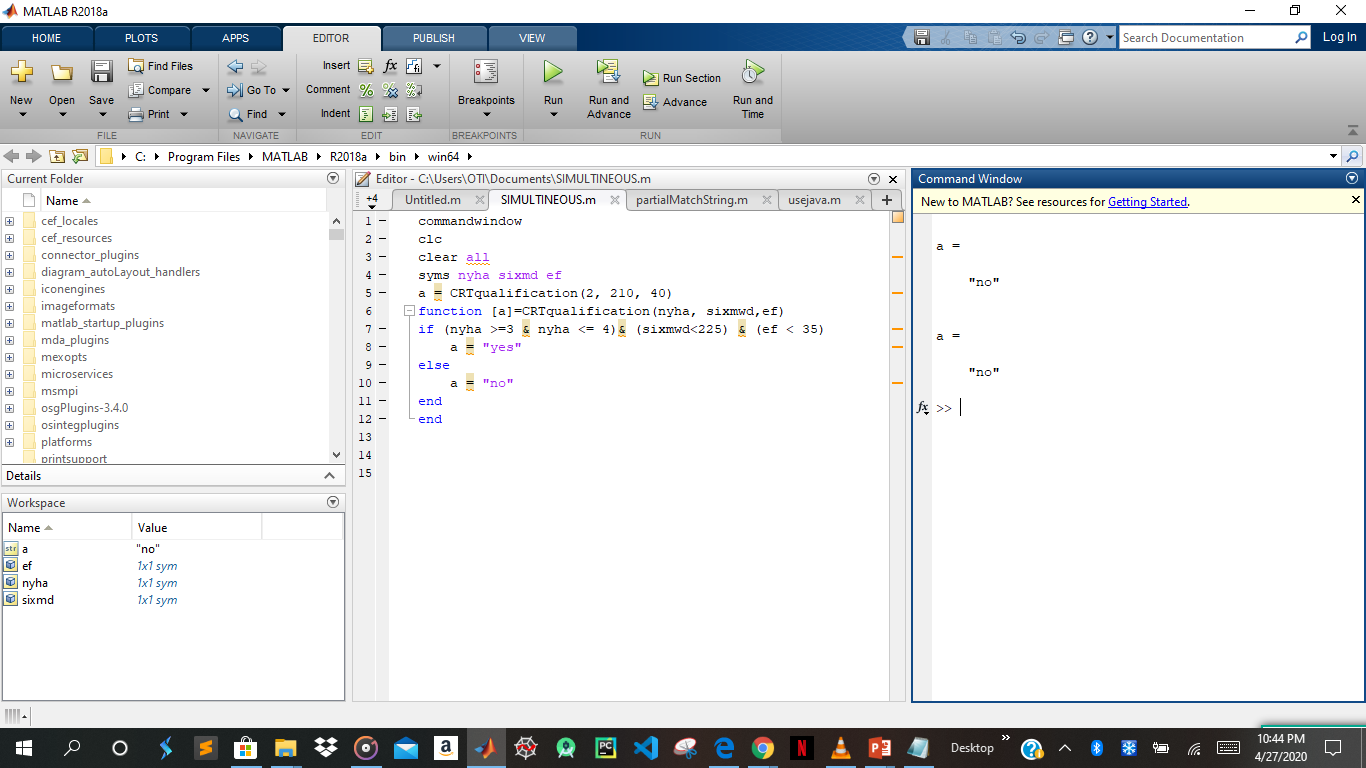 4)commandwindowclcclear allsyms nyha sixmd efa = CRTqualification(3, 200, 33)function [a]=CRTqualification(nyha, sixmwd,ef)if (nyha >=3 & nyha <= 4)& (sixmwd<225) & (ef < 35)    a = "yes"else    a = "no"endend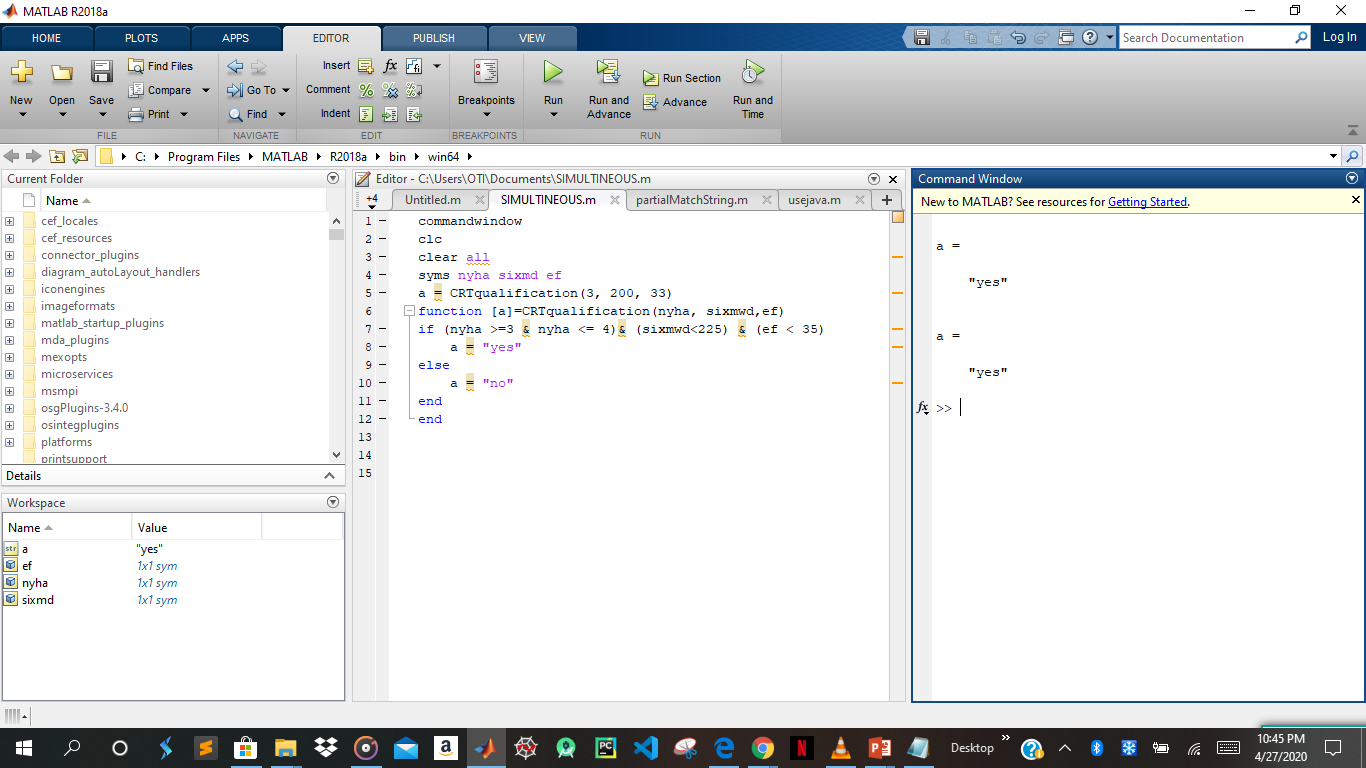 2.3commandwindowclcclear allnumber = input('insert a number from(0-9): ');character = input('insert character: ');switch number    case {1,2,3,4,5,6,7,8,9,0}        disp('numbers')endswitch characters    case {'+', '-', '/','*'}        disp('characters')end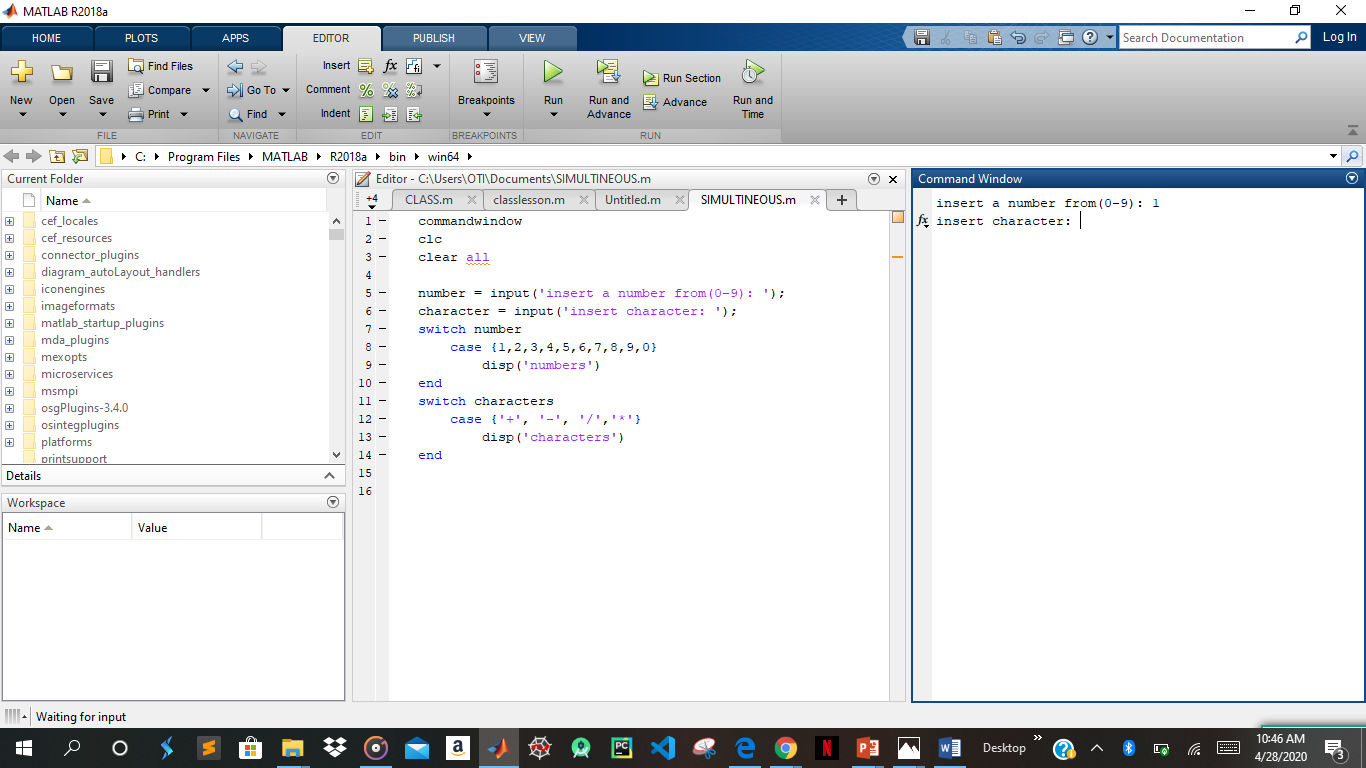 2.4commandwindowclear allclcsystolic_diastolic_value = input('input values from 70-140: ');switch systolic_diastolic_value    case {130,140,150}        disp('pre high')    case {100,110,120}        disp('ideal')    case {70,80,90}        disp('low')end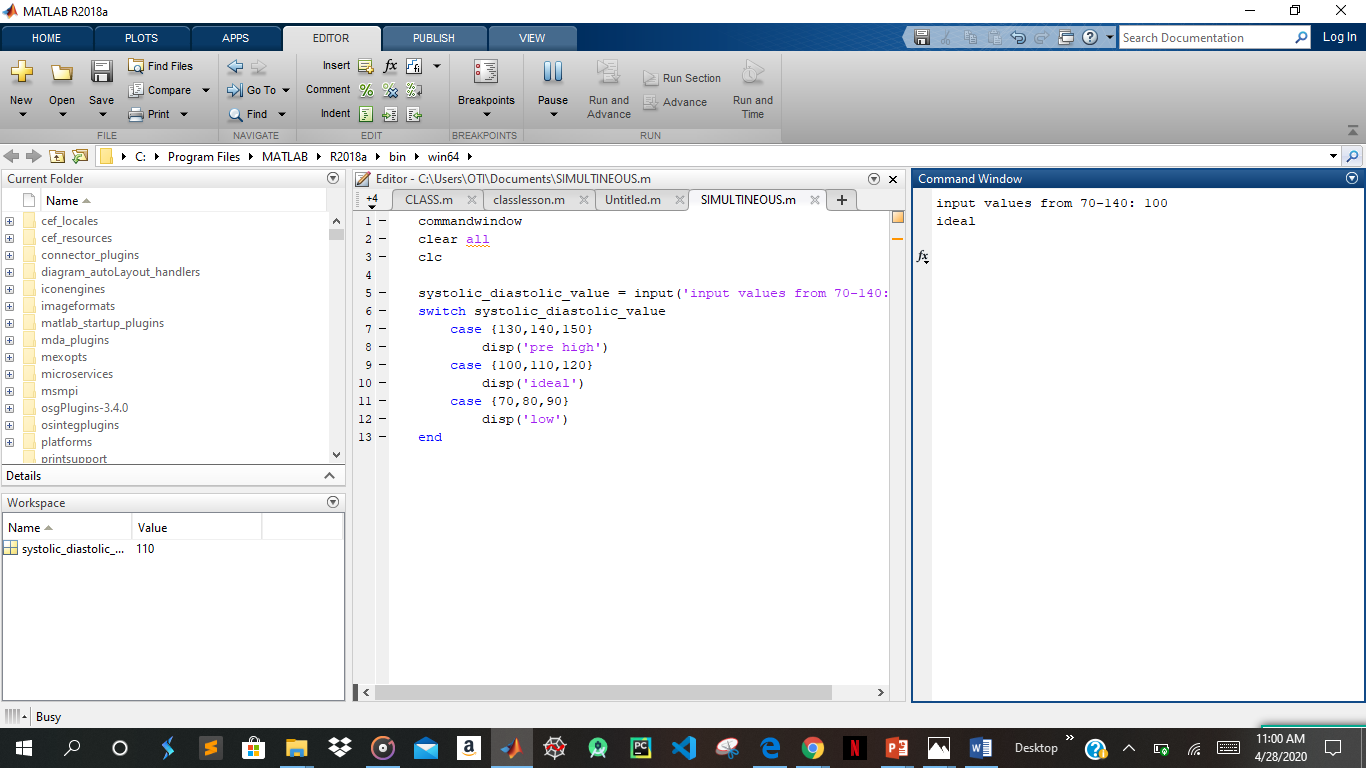 2.5commandwindowclcclear allgrade = input('input a value from 0-100: ');switch grade     case {70,80,90,100}        disp('EXCELLENT')    case 60        disp('GOOD')    case 50        disp('OK')    case 40        disp('BELOW AVERAGE')    otherwise        disp('FAIL')end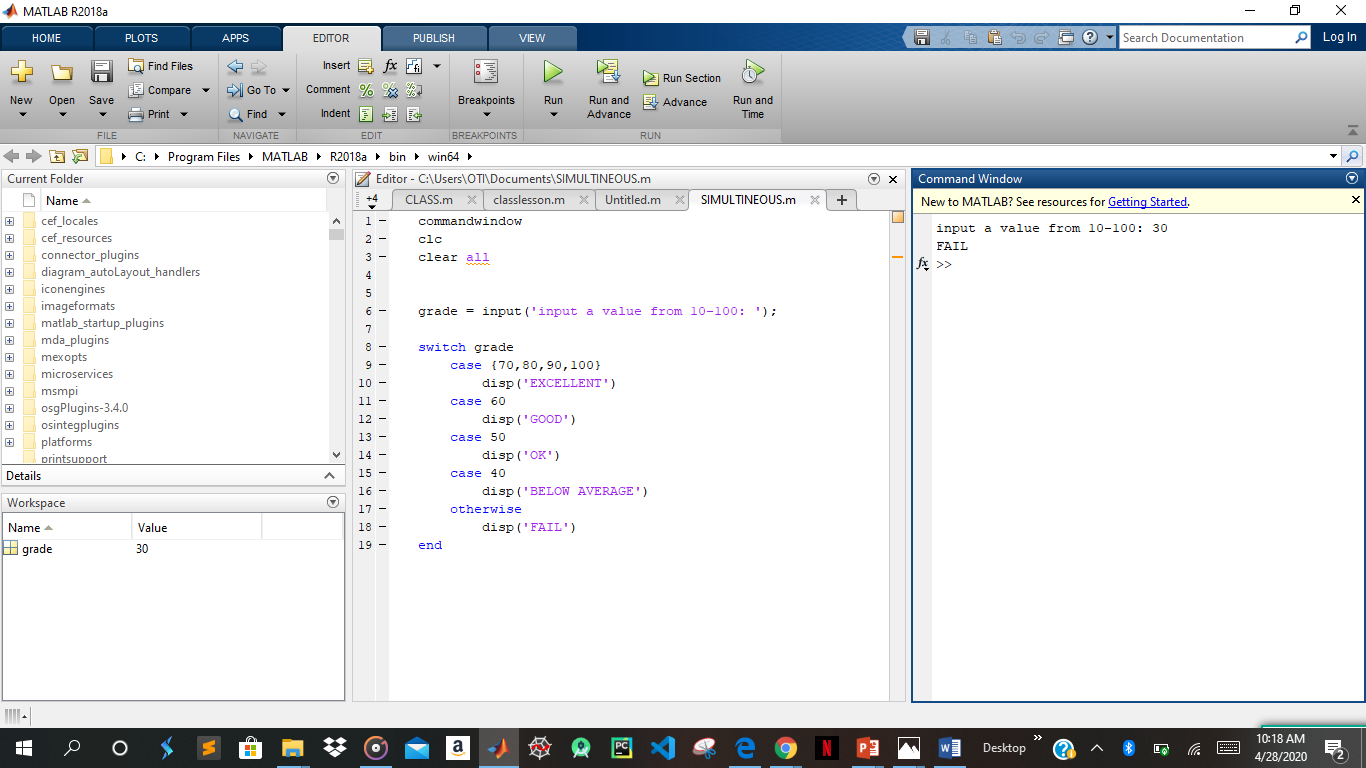 